EMEI CHÁCARAS ACARAÍ ATIVIDADES PARA TURMAS DO JARDIM   IIROTEIRO QUINZENALDATA: 07/06 A 18/06/2021SEGUNDA-FEIRA 07/06/2021Conteúdo: Natureza e sociedade/ Identidade e autonomia/ Linguagem oral e escritaObjetivo: Conhecer o que é meio ambiente, o que faz parte dele e em que dia é sua comemoração.Realizar o plantio de feijõesAtividade:Leitura do texto para as crianças:NO DIA 5 DE JUNHONÓS VAMOS COMEMORAMOS O LINDO AMBIENTEQUE IREMOS PRESERVARNADA DE LIXO NO CHÃO OU POLUIÇÃO NOS RIOS MANTER O PLANETA LIMPO É O NOSSO DESAFIOENTÃO VAMOS GAROTADA TODOS JUNTOS COMO IRMÃOS O FUTURO DO PLANETAENCONTRA-SE EM NOSSAS MÃOS!Assistir ao vídeo: https://youtu.be/tPGtO8EFwwk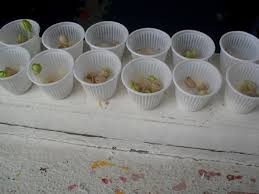 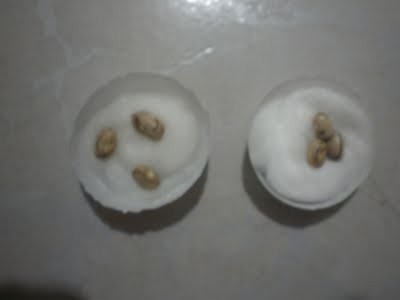 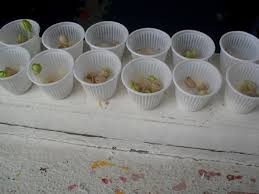 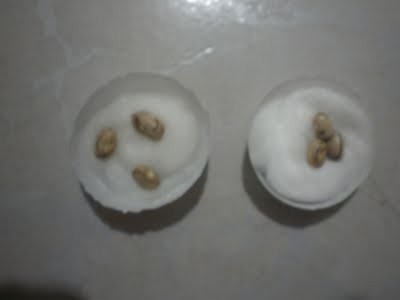 Após assistir ao vídeo, perguntar para a criança:O que é meio ambiente? O que faz parte dele?As plantas, as árvores, os animais, o ar e a água fazem parte dele?As casas, os prédios, as ruas, as avenidas, as lojas também fazem parte dele?E as pessoas, fazem parte?Que dia comemoramos o Dia do Meio Ambiente?É importante preservar o meio ambiente?Por que devemos preservar o meio ambiente?Agora, assista a esse outro vídeo: https://youtu.be/Dql6t8sozskPara finalizar a atividade, a criança, juntamente com o adulto poderá plantar feijões para observar sua germinação. Primeiro, prepare o recipiente onde será colocado os feijões: pode ser utilizado copo plástico descartável, garrafa pet cortada ou outro recipiente que tenha em casa. Coloque nesse recipiente um pedaço de algodão e alguns grãos de feijões (de 5 a 7 feijões) por cima dele. Depois molhe o algodão. Não esqueça de molhar todos os dias e observar como está o crescimento, a germinação do feijão, o que foi acontecendo durante os dias. Também pode ser feito o registro da germinação do feijão através de desenho. Divida uma folha em quatro partes e registre da seguinte forma:Fonte: texto extraído www.gibarbosa1.blogspot.com/ link dos vídeos retirados do Youtube/ fotos retiradas da internet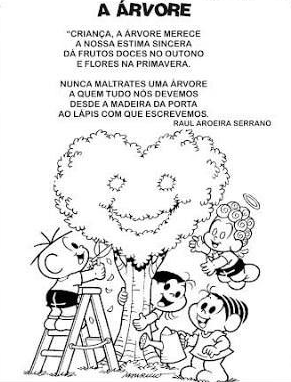 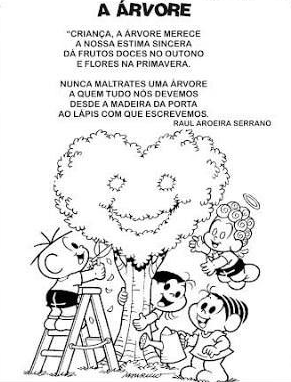 TERÇA-FEIRA 08/06/2021Conteúdo: Natureza e sociedade/ Identidade e autonomia/ Linguagem oral e escrita/ Matemática/ ArteObjetivo: Conhecer o que é meio ambiente e o que faz parte dele;Reconhecer que as árvores fazem parte do meio ambiente e devem ser preservadas.Atividade:Leitura do texto para as crianças:Após a leitura do texto, perguntar para a criança: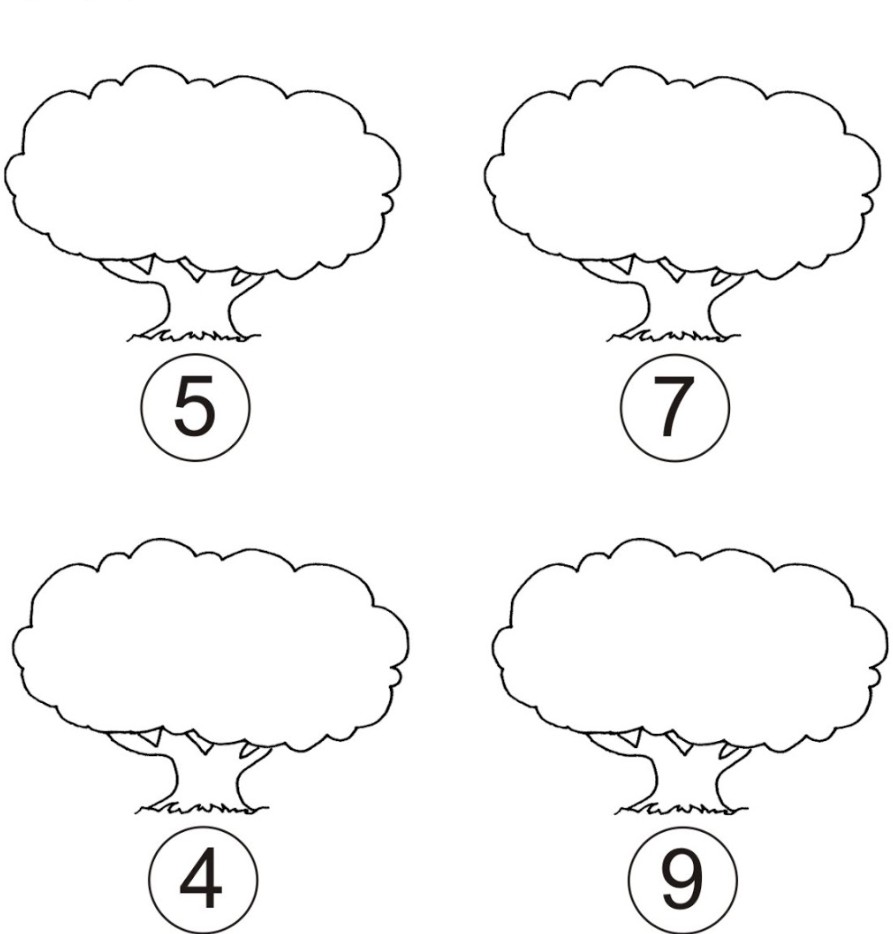 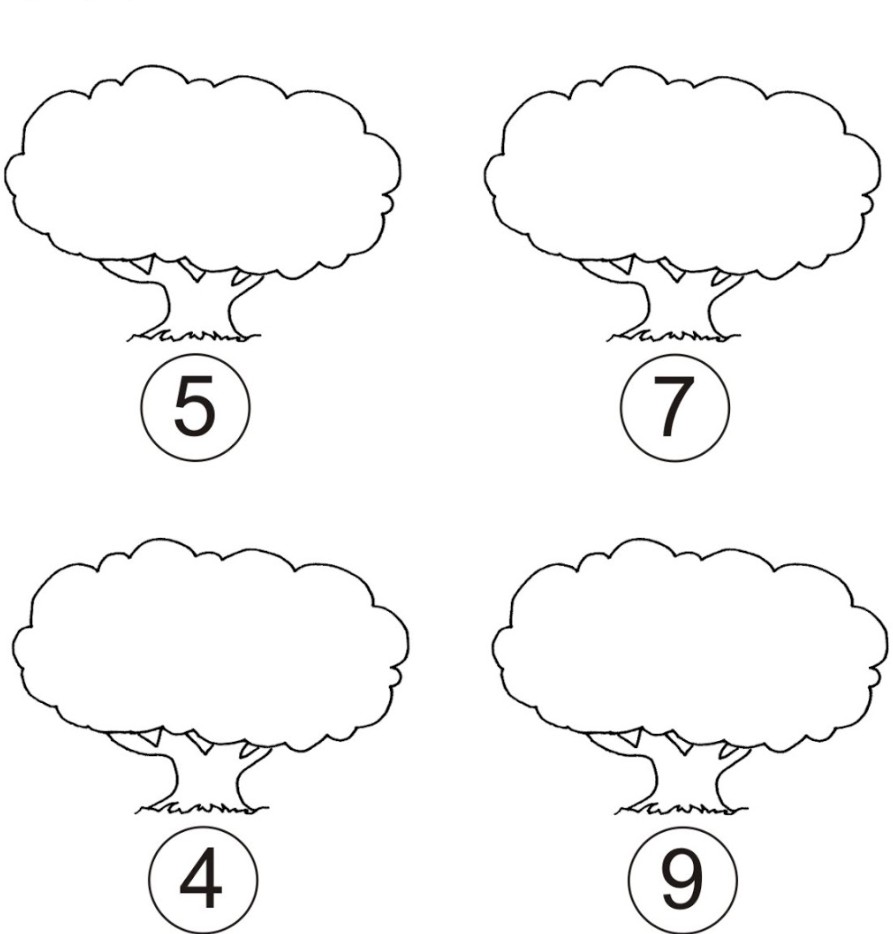 Você acha que a árvore é importante?O que ela nos fornece?Por que não devemos maltratar as árvores?Agora, peça para a criança desenhar quatro árvores em uma folha em branco (use como referência o modelo da atividade abaixo). Se a criança não conseguir desenhar, você poderá fazer o desenho, mas incentive-a para que desenhe a árvore do seu jeito.Depois, oriente-a para que copie os números que estão embaixo de cada árvore do modelo, nas árvores que desenhou e solicite que desenhe a quantidade de frutos que está sendo pedida em cada árvore. O desenho do fruto pode ser escolhido por você, como por exemplo, maçãs, laranjas, etc.Fonte: texto extraído www.gibarbosa1.blogspot.com/ modelo da atividade retirado de: br.pinterest.com       QUARTA-FEIRA – 09/06/2021CONTEÚDO: Coordenação motora; artes e linguagem oral e escrita. OBJETIVOS:Diferenciar letras, umas das outras;Perceber a função da escrita dos nomes: para marcar trabalhos, identificar materiais, registrar a presença na sala de aula, etc;Desenvolver a coordenação, mãos-olhos e a motricidade fina;Estimula a concentração, paciência e esforço.ATIVIDADE: Assistir o vídeo: https://www.youtube.com/watch?v=ktOY-MWVq6sCopiar a cantiga em uma folha, conforme o modelo, e pedir para a criança escrever o nome dela na linha.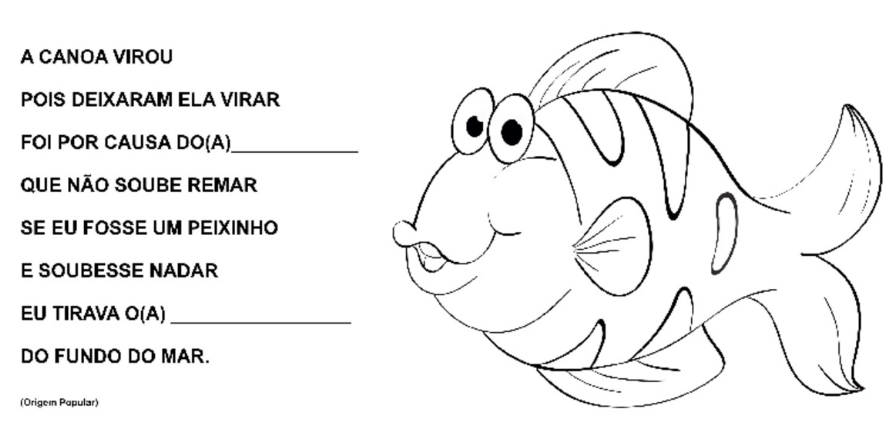 2) Vamos fazer uma dobradura? Separe uma folha da cor que preferir e siga os dois     modelos. Se preferir, pinte ou enfeite seu peixinho depois de pronto!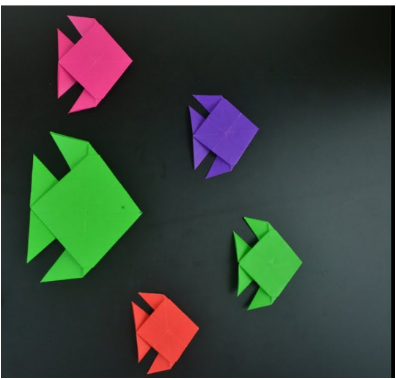 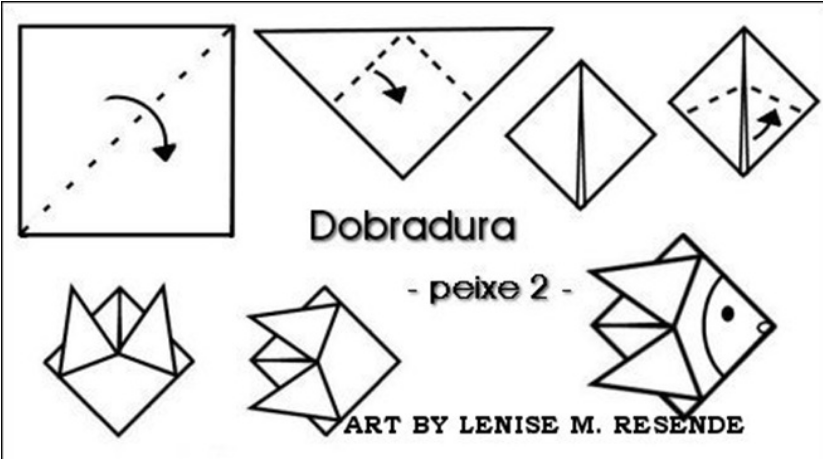 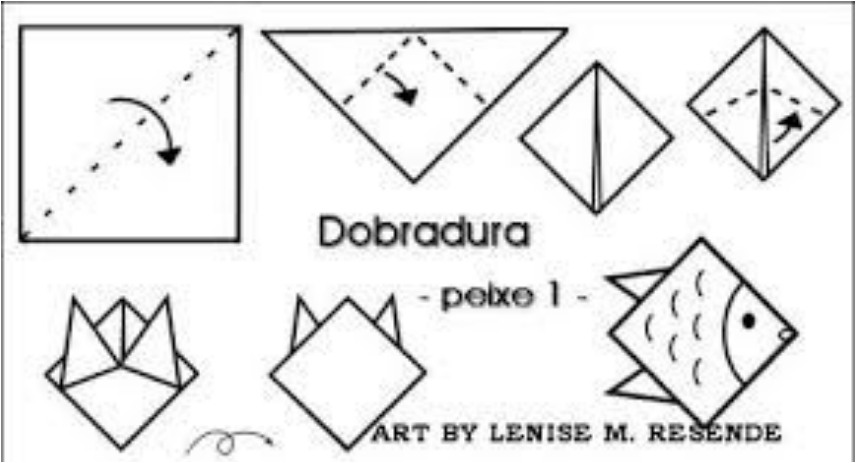 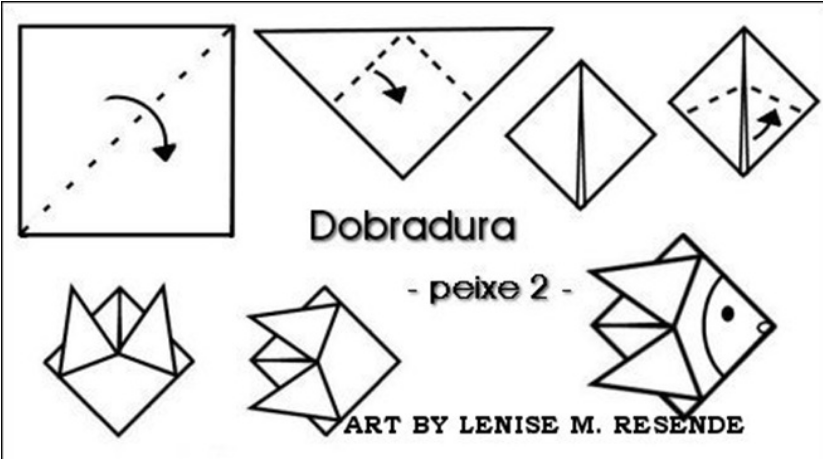 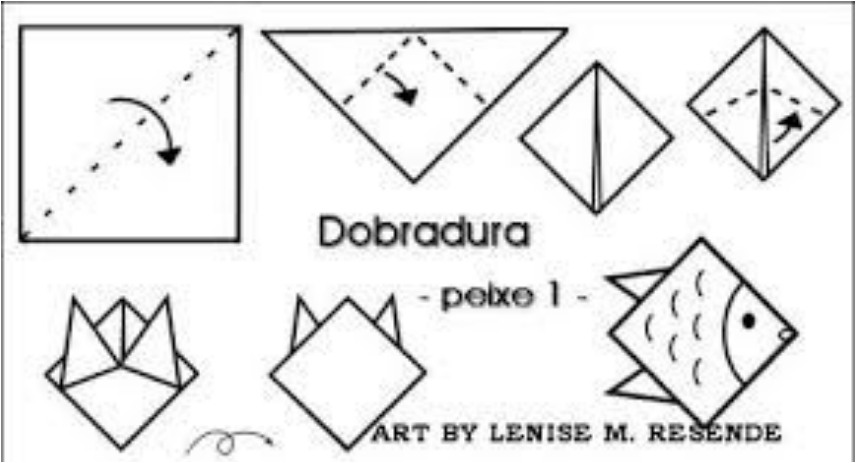 QUINTA-FEIRA : 10/06/2021Contéudo:  Matemática                        ArtesObjetivo: Reconhecer a grafia do numerias de 1 a 8.                     Relacionar o número a quantidadeMaterias utilizados na atividade: folha de sulfite                                            Canetinha                                             Tampinhas de garrafa PetAtividade 1: Com a canetinha escreva em uma folha os numerais de 0 a 8, sendo um número em cada folha. Conforme mostra a foto abaixo:                     Como no exemplo, coloque pontos nos números referentes a quantidade. Por exemplo: no número 5, colocar 5 pontos. Agora coloque as tampinhas em cima dos pontos como na foto abaixo: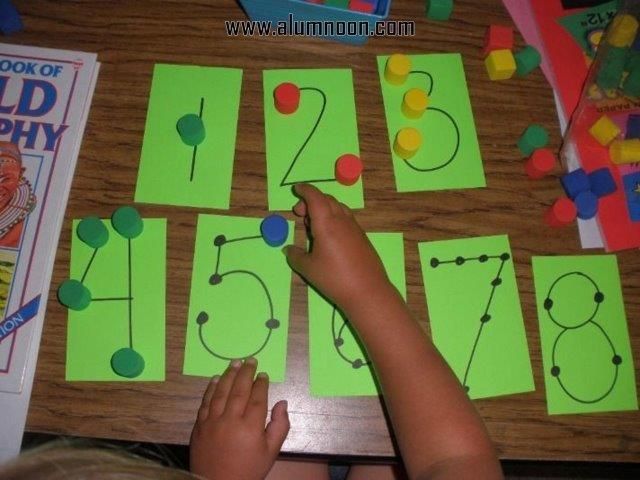        SEXTA- FEIRA 11/06/2021CONTEÚDO: Linguagem oral e escritaOBJETIVOS:Reconhecer a letra E e realizar a sua grafia.Desenvolver a coordenação, mãos-olhos e a motricidade fina;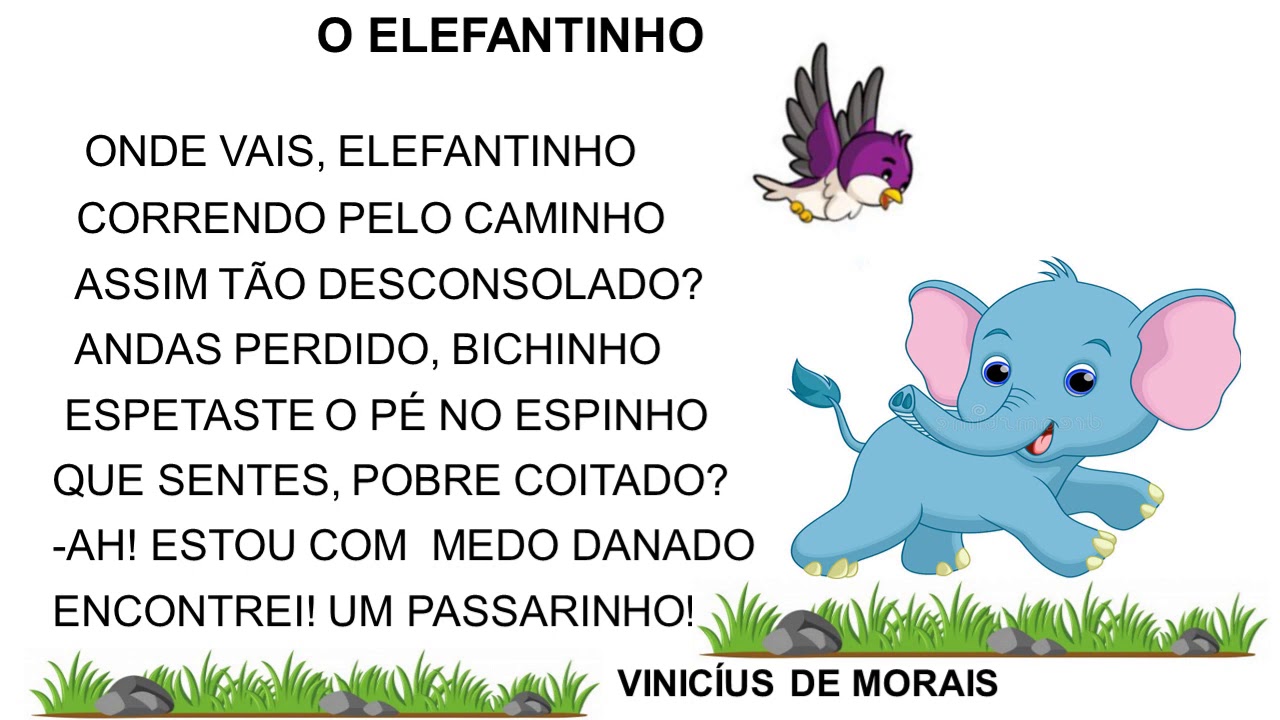 Atividade 1: O adulto devera copiar a poesia em letras de forma maiúscula e pedir para a criança circular a letra EAtividade 2: Realizar a grafia da letra ESegunda-feira 14/06/2021Conteúdo: Natureza e sociedade/ Arte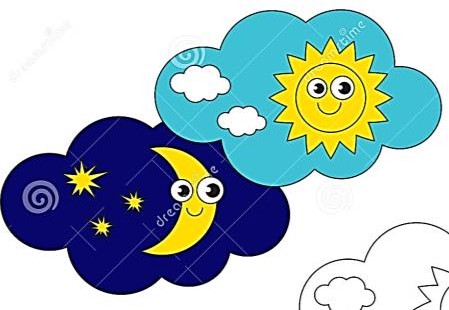 Objetivo: Reconhecer o dia e noite;Identificar e diferenciar elementos que caracterizam o dia e a noite;Desenvolver a noção e a organização da sequência temporal.Materiais: uma folha de sulfite, lápis de colorir e de escrever.Atividade:Assistir ao vídeo: https://www.youtube.com/watch?v=uZ36zTo4m5Y O dia e a noite -Educação Infantilhttps://www.youtube.com/watch?v=Nux_3PVdo9U De Onde Vem o Dia e a Noite? #Episódio 8Faça perguntas como:Como sabemos se é noite ou dia?O que vemos no céu durante o dia? E a noite?O que fazemos durante o dia? E a noite?Você gosta mais do dia ou da noite? Por que?Nós acendemos as lâmpadas de dia ou a noite? E os abajures?Pegue uma folha divida ao meio e peça para a criança fazer um desenho, de uma lado a noite e do outro o dia. A criança deverá escrever seunome na folha do desenho, se for preciso os pais escrevam em um papel e as crianças copiam.Abaixo coloquei um exemplo de como pode ser o desenho, instigue a criança a colocar os elementos que possam caracterizar o dia e a noite. Mas depois peça que ela complete o desenho, colocando também outros elementos, como uma árvore, uma casa, crianças brincando durante o dia e o que mais de criatividade a criança achar necessário.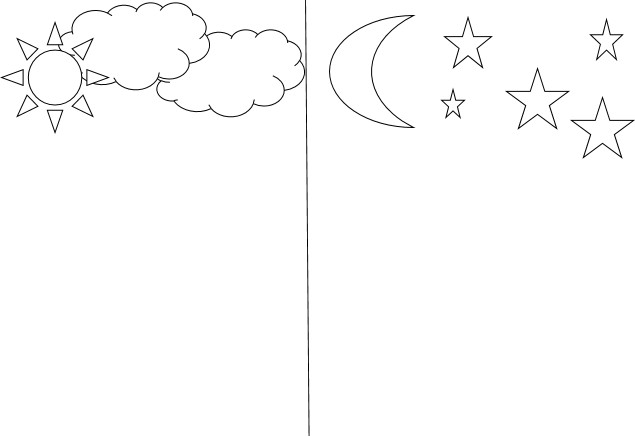 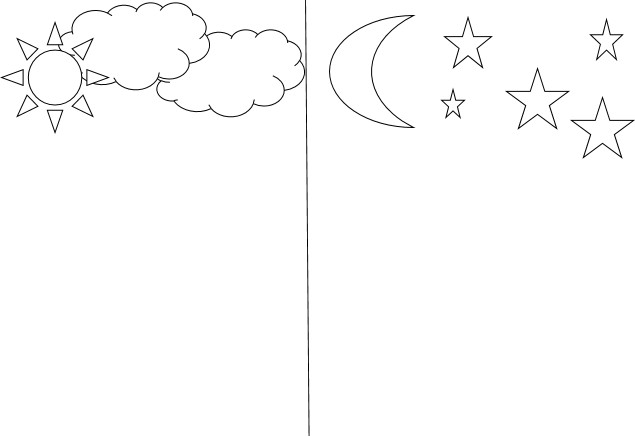 Terça-feira  15/06/2021Conteúdo : Matemática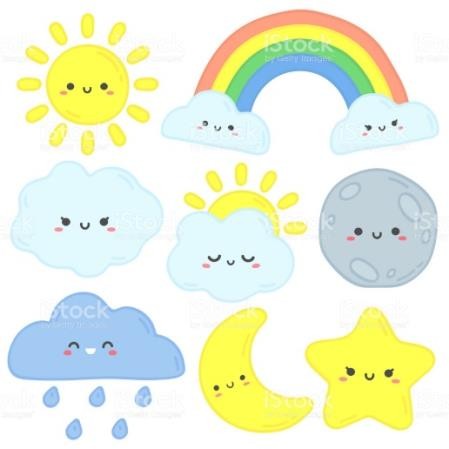 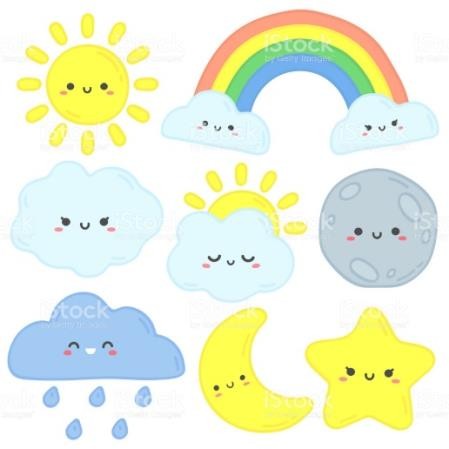 Objetivo: nomear os elementos que caracterizam dia e noite;Contar oralmente os elementos;Registrar com números a quantidade de elementos.Materiais: uma folha de sulfite, lápis de colorir e de escrever.Atividade:Um adulto precisa fazer os desenhos em uma folha como no exemplo que temos abaixo. Peça para a criança realizar a contagem e depois para que registrem o número na frente, caso a criança apresente dificuldade ajude elaexplicando como o número é feito, faça e peça para ela copiar. Coloquei a quantidade de elementos que deverá ser desenhado.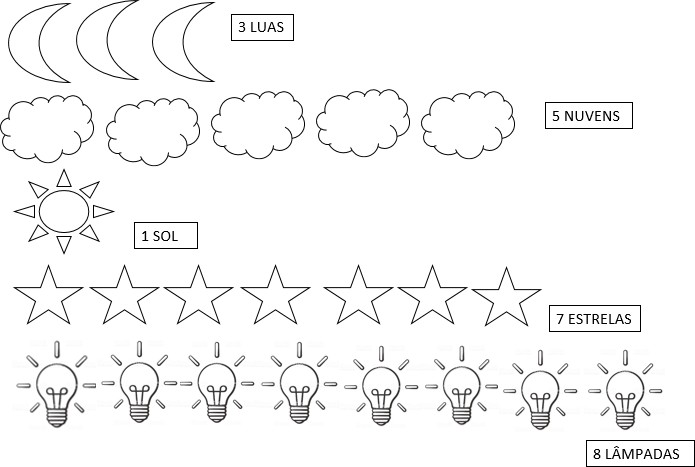 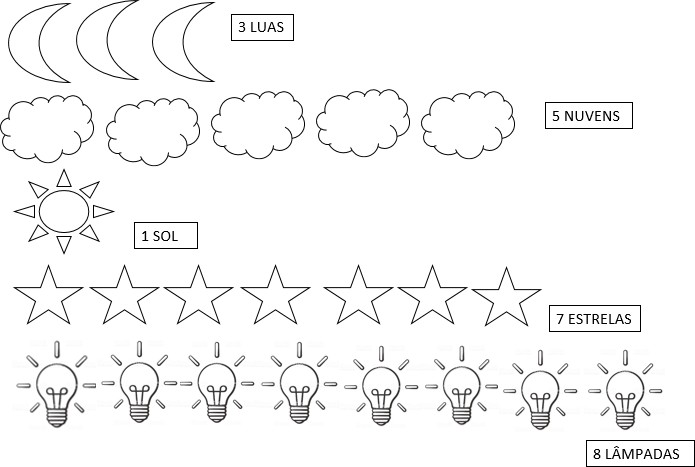 Fonte: imagem arquivos pessoaisQuarta-feira 16/06/2021Conteúdo: Natureza e sociedade/ arteObjetivo: Identificar e reconhecer as estações do ano por suas características;Materiais: uma folha de sulfite, lápis de colorir e de escrever e materiais diversos (folhas, restos de papéis coloridos).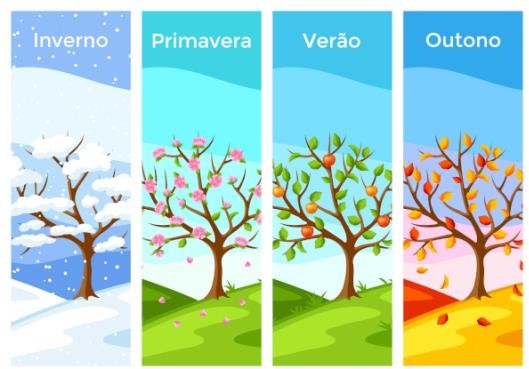 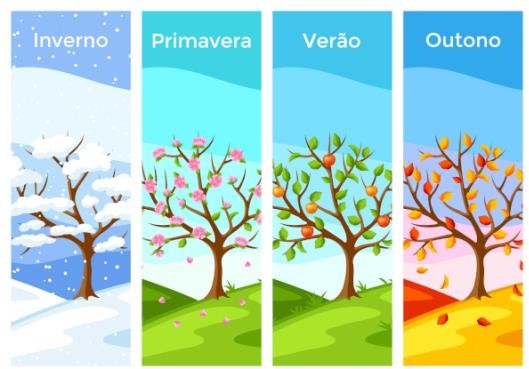 Assistir os vídeos: https://www.youtube.com/watch?v=EmFjWh2p87o As estações do ano para crianças - Primavera, Verão, outono e invernohttps://www.youtube.com/watch?v=k7rcvY17W6c Mundo Bita - Trem das Estações ft. Milton Nascimento (Vídeo infantil)Atividade: assistir o vídeo conversar com as crianças explicando que nós temos quarto estações, e que em cada uma nós temos característicasdiferentes, como o frio o calor, as flores. Após fazer as perguntas, caso não chegue nas respostas, instigue as crianças.Faça perguntas como:Quais os nomes das estações, foi falado no vídeo, lembra? (Primavera, verão, outono e inverno)Em qual estação faz frio? E calor? (Verão e inverno)Qual o nome das estações das flores? (Primavera)Qual o nome das estações em que as folhas caem? (Outono)Você gosta mais de qual estação? Por que?Abaixo tem algumas imagens de árvores representando as quatro estações do ano, nesta atividade você deverá escolher uma estação e fazer uma árvore decorando de acordo com a estação escolhida, o adulto faz o esboço da arvore e a criança decora. Use materiais que tenha em casa, como por exemplo folhas de árvore, com papel colorido pode ser feitas bolinhas formando as flores e outros materiais que possa ter em casa. Após o término do desenho ajudar a criança a escrever o nome da estação escolhida, depois deverá escrever seu nome na folha do desenho, se for preciso os pais escrevam em um papel e as crianças copiam. Caso a família queira pode fazer de outras estações. Mandem foto da atividade, é muito bom ver as crianças com suas atividades, nós professoras matamos um pouco a saudade.Exemplos de atividades: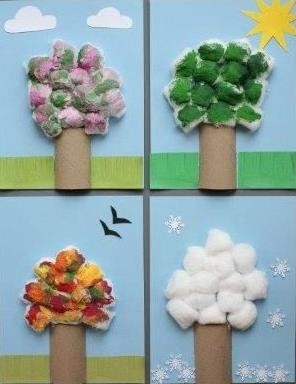 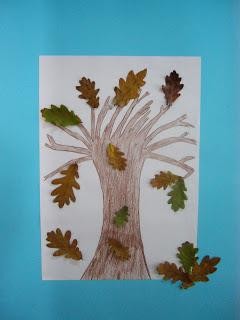 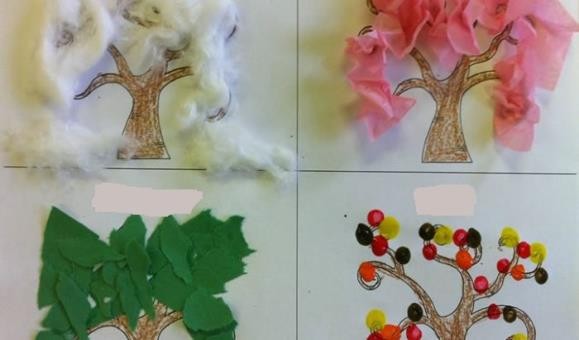 Exemplos de troncos para o esboço das árvores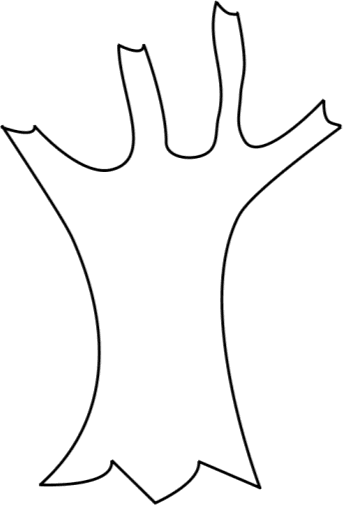 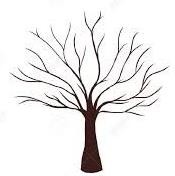 Fonte: link do vídeo retirado do Youtube e imagens da internet.Quinta-feira 17/06/2021Conteúdo: Natureza e sociedade/ arte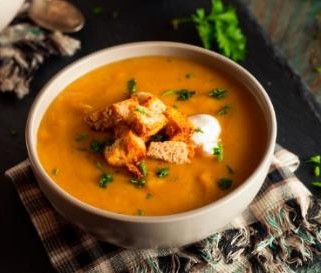 Objetivo: Identificar qual vestuário, atividades e hábitos alimentares são mais adequados e próprios (ou impróprios) de cada uma das estações; Desenvolversenso e noção de sequência e passagem do tempo, e de temperatura (quente e frio);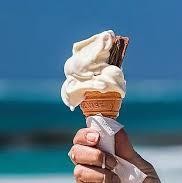 Materiais: uma folha de sulfite, lápis de colorir e de escreverAtividade: Retomar com as crianças as quatro estações, perguntar se lembram os nomes, pois estudaram no dia anterior.Faça perguntas como:No inverno quais roupas nós usamos? E no verão?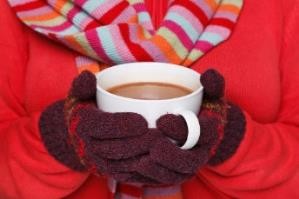 Em qual estação nós costumamos tomar mais sorvete?E as sopas quentinhas é mais gostoso em qual estação? Quais outras comidas é bom no inverno?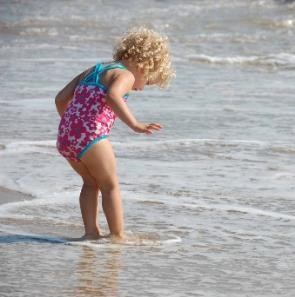 Nós usamos cachecol no verão?E as praias e piscinas é gostoso curtir em qual estação do ano?Em qual estação nós estamos? (Explicar para ascrianças que estamos no inverno, e que a próxima estação é a primavera que começa em setembro.)Pegue uma folha sulfite e peça para a criança fazer uma roupa que usamos no inverno e um alimento que consumimos no inverno, e uma roupa que usamos no verão e um alimento consumido no verão. São quatro desenhos, mas podem ser tudo na mesma folha, depois peça que a criança escreva o nome do que desenharam, ajude a criança neste momento. Depois deverá escrever seu nome na folha do desenho, se for preciso os pais escrevam em um papel e as crianças copiam. Não se esqueçam de mandar uma foto para professora da atividade realizada pela criança.Fonte: imagens da internetSexta-feira : 18/06/2021Contéudo: MatemáticaObjetivos: Reconhecer o numeral 13                   Fazer a relação entre número e quantidade.Atividade 1 : Agrupar em casa 13 objetos , tirar uma foto e enviar para a professora.Atividade 2 :  Escreva o número 13.Atividade 3 : Com a massa de modelar que veio o material escolar, vamos fazer o numeral 13.Se preferir poderá pedir auxilio para um adulto, fazer a massa de modelar em casa.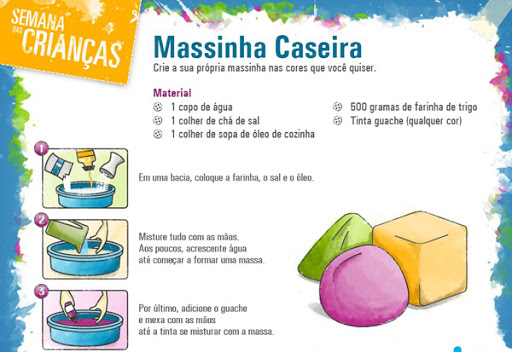 Primeiro diadata: 	Quarto diadata: 	Oitavo diadata: 	Décimo quinto dia data: 	